Year 1Home Learning Week 43  27.6.2019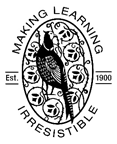 Return your home learning books/ questionnaire by Tuesday 2nd July  2019ReadingWe have been working on making links between what we already know and new books we read, as well as looking for clues about characters in the words and pictures of a book.  See if you can do the same at home!PhonicsWe have been practising making plural nouns by adding -s or -es.  If a word ends with a ‘shushing’ or ‘zhuzhing’ sound it usually ends with -es. For example: box -- boxes  brush -- brushes  quiz -- quizzes.  Most nouns just add -s.  For example: dog -- dogs  book -- books  chair -- chairs  There are other plural rules, but we are starting with these two!  Can you spot different plurals in your usual reading?Comments from parents (if any)Other:  Design TechnologyOur Design Technology project for this half term involves designing and making a salad for a family member.  To be successful with the project the children will need your support. Tuesday 25th June—Children tasted  salads in school (provided by Pabulum  -our school meals provider)Thursday 27th June—as part of home school learning this week, your child should  complete a questionnaire with a family member.  Tuesday 2nd July—children should return their completed questionnaires to school.  In school they will be designing a salad based on the results of the questionnaire.Wednesday 3rd July—children will be making their salads. Teachers will be very grateful for some help with this;   if you’re able to volunteer please speak to your child’s class teacher.   Scarlet will be making their salads in the morning and Crimson will create theirs after lunch.   Salads will be sent home on this day; to be eaten by the intended family member.  Please send a named container with a lid (e.g. butter/spread box larger yoghurt & lid tub, small sandwich box), into school so that your salad can be stored and transported easily. Your child will also have a feedback form to complete.Monday 8th July— Please return feedback forms to school. Children will be writing up their evaluations based on your feedback this week.Thank you for your support—we hope you enjoy your salads!ALSO: Thank you for all your support at Sports Day, the children had a great time!